9 жовтня 2018 року відбулося свято «Золота осінь життя», приурочене до Дня людини похилого віку. Організатором свято виступила громадська організація «Миколаївська обласна організація волонтерів» під керівництвом Редько Валентини Іванівни. Студенти-волонтери спеціальності «Спеціальна освіта» допомогли в організації та проведенні святкового концерту для привітання людей поважного віку з м. Миколаєва та Миколаївської області, привітали гостей свята та допомогли у врученні подарунківhttps://www.facebook.com/groups/620047358385908/permalink/853454631711845/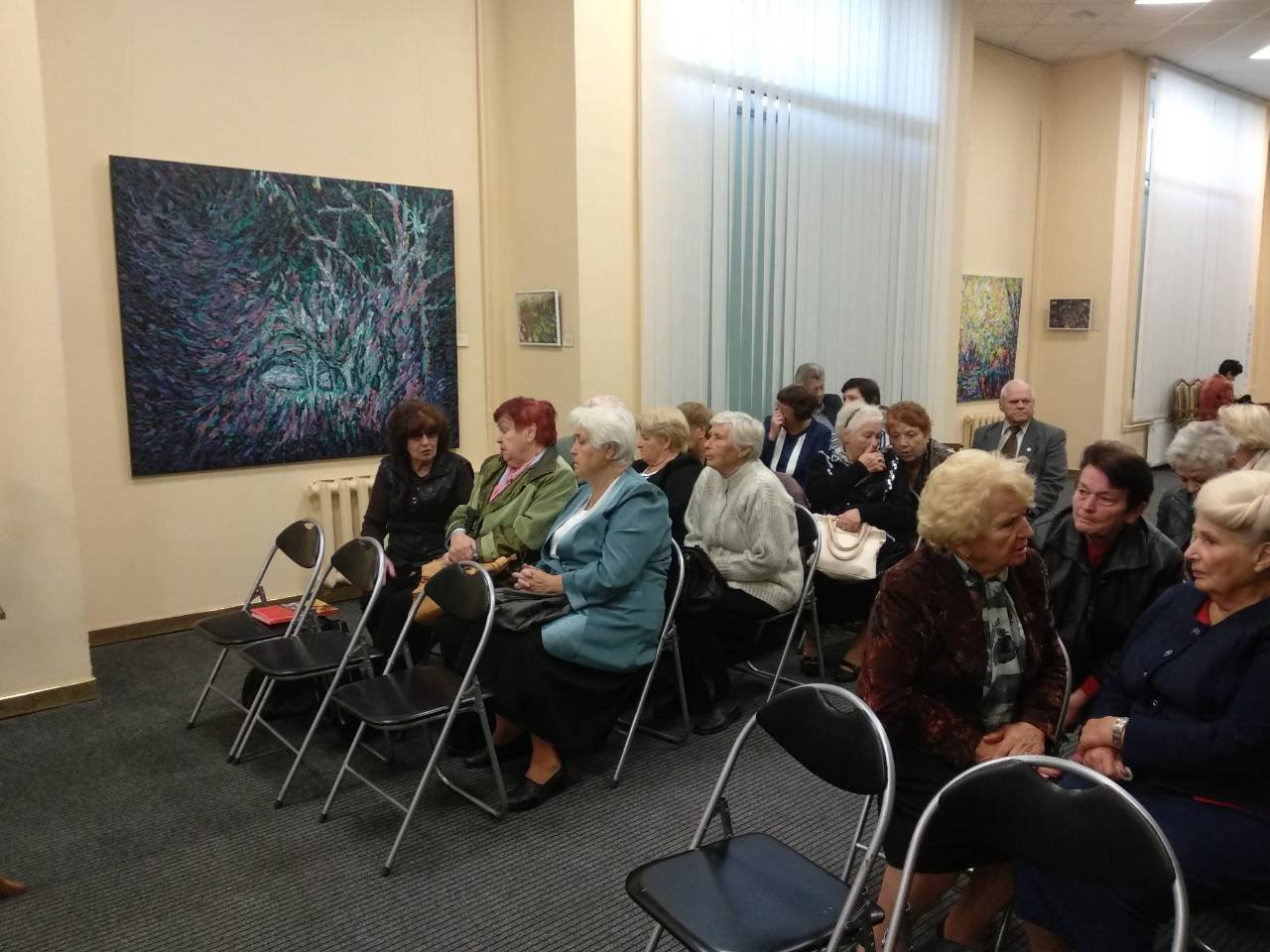 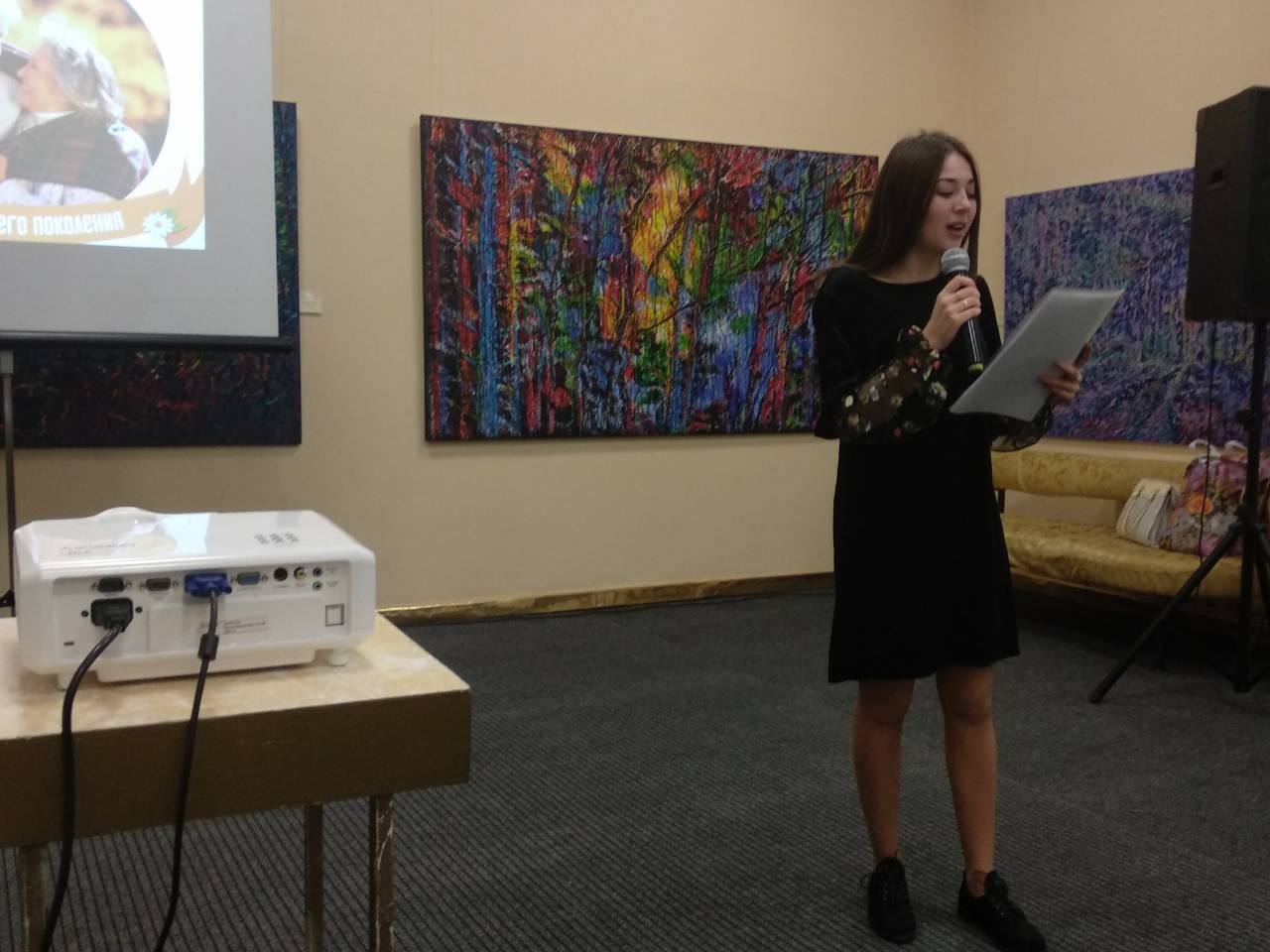 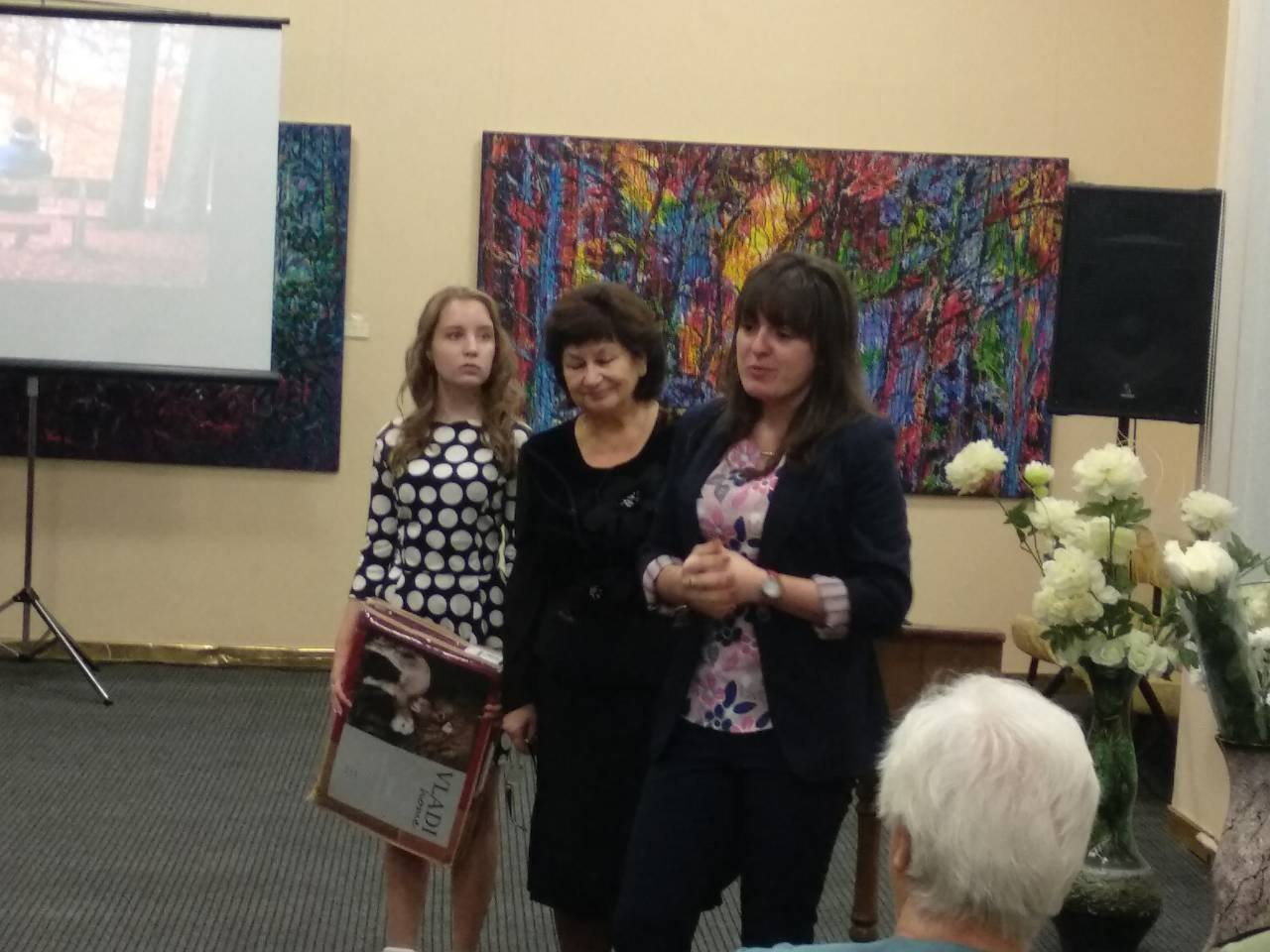 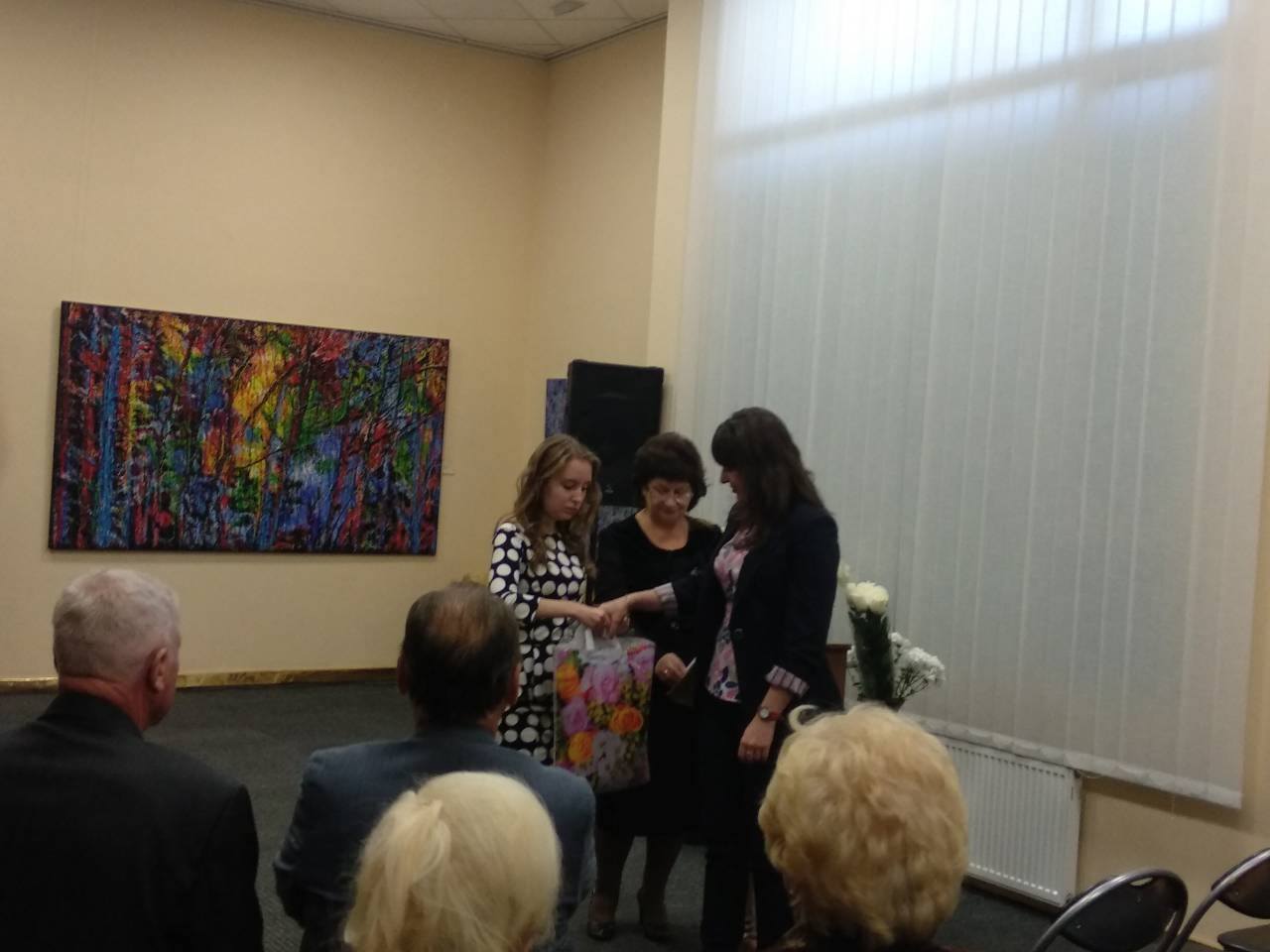 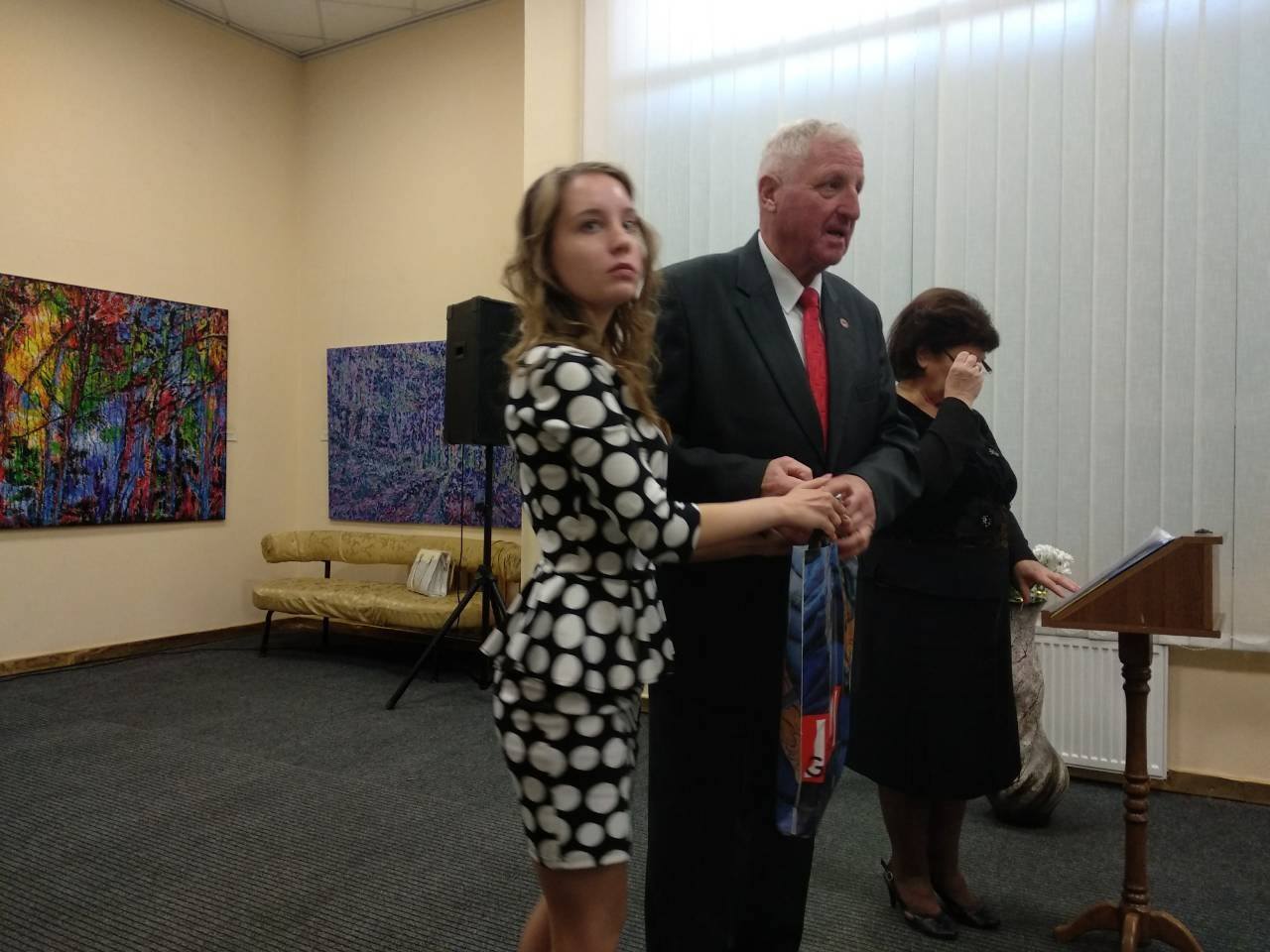 